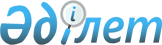 Об определении специально отведенных мест для осуществления выездной торговли на территории Ордабасынского района
					
			Утративший силу
			
			
		
					Постановление акимата Ордабасынского района Южно-Казахстанской области от 18 августа 2017 года № 333. Зарегистрировано Департаментом юстиции Южно-Казахстанской области 25 августа 2017 года № 4199. Утратило силу постановлением акимата Ордабасынского района Туркестанской области от 1 августа 2023 года № 247
      Сноска. Утратило силу постановлением акимата Ордабасынского района Туркестанской области от 01.08.2023 № 247 (вводится в действие по истечении десяти календарных дней после дня его первого официального опубликования).
      Сноска. В заголовок внесено изменение на государственном языке, текст на русском языке не меняется постановлением акимата Ордабасынского района Туркестанской области от 30.12.2020 № 652 (вводится в действие по истечении десяти календарных дней после дня его первого официального опубликования).
      В соответствии с пунктом 2 статьи 31 Закона Республики Казахстан от 23 января 2001 года "О местном государственном управлении и самоуправлении в Республике Казахстан", пунктом 2 статьи 27 Закона Республики Казахстан от 12 апреля 2004 года "О регулировании торговой деятельности" и приказом исполняющего обязанности Министра национальной экономики Республики Казахстан от 27 марта 2015 года № 264 "Об утверждении Правил внутренней торговли" (зарегистрирован в Реестре государственной регистрации нормативных правовых актов № 11148), акимат Ордабасынского района ПОСТАНОВЛЯЕТ:
      1. Определить специально отведенные места для осуществления выездной торговли на территории Ордабасынского района согласно приложению к настоящему постановлению.
      Сноска. В пункт 1 внесено изменение на государственном языке, текст на русском языке не меняется постановлением акимата Ордабасынского района Туркестанской области от 30.12.2020 № 652 (вводится в действие по истечении десяти календарных дней после дня его первого официального опубликования).


      2. Контроль за исполнением данного постановления возложить на заместителя акима района Б. Омарбекова.
      3. Настоящее постановление вводится в действие по истечении десяти календарных дней после дня его первого официального опубликования. Специально отведенные места для осуществления выездной торговли на территории Ордабасынского района
      Сноска. Приложение - в редакции постановления акимата Ордабасынского района Туркестанской области от 30.12.2020 № 652 (вводится в действие по истечении десяти календарных дней после дня его первого официального опубликования).
					© 2012. РГП на ПХВ «Институт законодательства и правовой информации Республики Казахстан» Министерства юстиции Республики Казахстан
				
      Аким района

Р.Кайпжанов
Приложение к
постановлению акимата
Ордабасынского района
от 18 августа 2017 года
№ 333
№
Наименование сельского округа
Место расположения
1.
Сельский округ Караспан
Населенный пункт Караспан, пересечение улиц С.Байболатова и Ш.Бимырза
2.
Сельский округ Буржар
Населенный пункт Уялыжар, пересечение улиц Толеби и Ж.Жабаева
3.
Сельский округ Женис
Населенный пункт Женис, вдоль улицы С.Кожанова
4.
Сельский округ Бугунь
Населенный пункт Бугунь, вдоль улицы Б.Кенжебаева между зданиями пекарни "Жетибай А" и крестьянского хозяйства "Карабала"
5.
Сельский округ Бадам
Населенный пункт Бадам, вдоль улицы Т.Кабылулы
6.
Сельский округ Торткуль
Населенный пункт Торткуль, вдоль автомобильной дороги Республиканского значения М –32 Самара-Шымкент
7.
Сельский округ Шубар
Населенный пункт Шубар, вдоль улицы Райымбек батыра
8.
Сельский округ Каракум
Населенный пункт Каракум, пересечение улиц Кажымукана и М.Маметовой
9.
Сельский округ Шубарсу
Населенного пункт Шубарсу, вдоль улицы Д.Кунаева
10.
Сельский округ Кажымукан
Населенный пункт Темирлан, вдоль улицы Кажымукана